حضرات السادة والسيدات،تحية طيبة وبعد،1	إلحاقاً بالرسالة المعممة TSB 190 المؤرخة 28 أبريل 2011، أتشرف بأن أُعلِمَكُم أن 21 دولة من الدول الأعضاء المشاركة في الاجتماع الأخير للجنة الدراسات 17، أثناء الجلسة العامة التي عقدت يوم 2 سبتمبر 2011:1.1	وافقت على نصوص مشروعي توصيتين جديدتين لقطاع تقييس الاتصالات.والتوصيتان الجديدتان اللتان حظيتا بالموافقة هما:X.1253	مبادئ توجيهية بشأن أمن أنظمة إدارة الهويةX.1570	آليات الاكتشاف في إطار تبادل معلومات الأمن السيبراني2.1	لم توافق على نصوص مشروعي توصيتين جديدتين لقطاع تقييس الاتصالات.والتوصيتان الجديدتان اللتان لم تحظيا بالموافقة هما:X.1211	إمكانية استخدام تتبع الشبكاتX.1246	إطار يقوم على قائمة سوداء في الوقت الفعلي (RBL) لمكافحة الرسائل الاقتحامية للمهاتفة عبر
	بروتوكول الإنترنتملاحظات:توقف العمل على مشروعي التوصيتين ITU-T X.1211 وITU-T X.1246.تحول مشروع التوصية الجديدة ITU-T X.1211 (X.tb-ucc)، إمكانية استخدام تتبع الشبكات (COM 17 - R 33 تبعاً لعملية الموافقة التقليدية) إلى الإضافة 10 لتوصيات السلسلة X لقطاع تقييس الاتصالات - ITU-T X.1205: إضافة بشأن إمكانية استخدام تتبع الشبكات (X.tb-ucc)، وتمت الموافقة عليه.تحول مشروع التوصية الجديدة ITU-T X.1246 (X.tcs-2)، إطار يقوم على قائمة سوداء في الوقت الفعلي (RBL) لمكافحة الرسائل الاقتحامية للمهاتفة عبر بروتوكول الإنترنت (COM 17 - R 34 تبعاً لعملية الموافقة التقليدية) إلى الإضافة 11 للتوصية ITU-T X.1245: إطار يقوم على قائمة سوداء في الوقت الفعلي (RBL) لمكافحة الرسائل الاقتحامية للمهاتفة عبر بروتوكول الإنترنت، وتمت الموافقة عليه.2	يمكن الاطلاع على المعلومات الخاصة ببراءات الاختراع بالرجوع إلى الموقع الإلكتروني لقطاع تقييس الاتصالات.3	وستتاح قريباً نصوص التوصيات في صيغتها السابقة على النشر في الموقع الإلكتروني لقطاع تقييس الاتصالات.4	وسوف ينشر الاتحاد نصوص هذه التوصيات في أقرب وقت ممكن.وتفضلوا بقبول فائق التقدير والاحترام.مالكولم جونسون
مدير مكتب تقييس الاتصالاتمكتب تقييس الاتصالات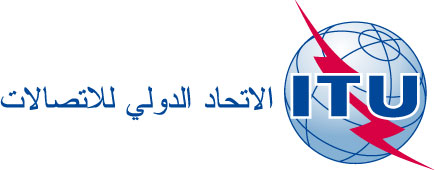 جنيف، 6 سبتمبر 2011المرجع:TSB Circular 225COM 17/MEU-	إلى إدارات الدول الأعضاء في الاتحادالهاتف:
الفاكس:
البريد الإلكتروني:+41 22 730 5866
+41 22 730 5853
tsbsg17@itu.intنسخة إلى:-	أعضاء قطاع تقييس الاتصالات؛	
-	المنتسبين إلى قطاع تقييس الاتصالات؛	
-	الهيئات الأكاديمية المنضمة إلى قطاع تقييس الاتصالات؛
-	رئيس لجنة الدراسات 17 ونوابه؛	
-	مدير مكتب تنمية الاتصالات؛	
-	مدير مكتب الاتصالات الراديويةالموضوع:الموافقة على التوصيتين الجديدتين ITU-T X.1253 وITU-T X.1570 لقطاع تقييس الاتصالاتعدم الموافقة على مشروعي التوصيتين الجديدتين ITU-T X.1211 وITU-T X.1246 لقطاع تقييس الاتصالاتالموافقة على التوصيتين الجديدتين ITU-T X.1253 وITU-T X.1570 لقطاع تقييس الاتصالاتعدم الموافقة على مشروعي التوصيتين الجديدتين ITU-T X.1211 وITU-T X.1246 لقطاع تقييس الاتصالات